Wizard of Paws	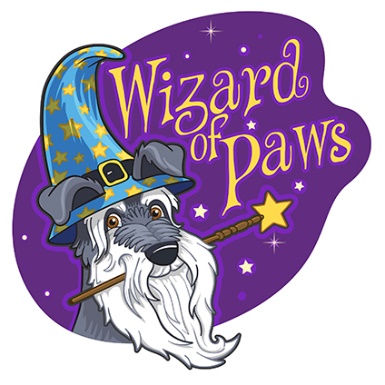 Flying Monkeys ProgramE-mail form to: info@wizardpaws.comOr deliver to: 7 James St. Georgetown, L7G 2H2(289) 428-0127FACT SHEETCLIENT INFO:Date: _________________________________________________________________Name: ________________________________________________________________Address: __________________________________________Suite/Apt#: ____________City: _____________________________________ Postal Code: ___________________Home phone: ___________________________Cell phone: ________________________Email address for regular contact: _________________________________________Primary problem and reason for calling: _________________________________________What do you wish to accomplish? ______________________________________________Is this a problem that developed recently? ________________________________________If yes, is there a specific reason or event that you know of that precipitated this behaviour? _____________________________________________________________________DOGS INFO:Name: _______________________________ Breed: ____________________________ Sex: ___________ Age: _______ Neutered/spayed? _______________________________Where was the dog obtained from? _____________________________________________What is the name of your vet clinic? _____________________________________________When was your dog’s last health exam? __________________________________________Does your dog have any current medical problems? Y ___ N ___ If yes, what? _____________________________________________________________________NUTRITION:Please describe how and what your dog is fed (including treats and chews): _____________________________________________________________________Does your dog have any allergies? Y ___ N ___ If yes, what? ___________________________OUTSIDE ACTIVITY:How many times is your dog walked or let out in a day? ______ Length of each walk? _________
Do you have a dog walker come in? Y __ N __How often do you play with toys or play games with your pet daily? _______________________Do you play tug of war with your dog, and if yes, does he/she like this game? _________________Does your dog ever go to off leash parks or play off leash with groups of dogs? ________________PREVIOUS TRAINING: Please list the names of all training schools or private trainers with whom you have worked: _____________________________________________________________________What commands does your dog know and how well? _____________________________________________________________________Has your dog been seen by another trainer for this problem? ____________ If yes, who? _____________________________________________________________________What were recommendations and prognosis? (in brief): _______________________________Training equipment used (including for walks): _____________________________________What training techniques have you tried? _________________________________________INTERACTIVE BEHAVIOUR:Does your dog bark excessively? _______________________________________________How does your dog act when strangers come to the house? _____________________________How does your dog act when he meets or passes strangers away from the house? _____________________________________________________________________SLEEPING ARRANGEMENTS:Do you use a crate for your dog? Y ___ N ___ If you don’t use a crate for your dog, why not? _____________________________________________________________________
How long is your dog left alone during the day? _____________________________________HOUSETRAINING: Does your dog pee in the house? ____ If yes, where does this occur? _________ When? ________ How often? ________ Does your dog have bowel movements in the house? ______If yes, how often does this occur? ___________ Where? _________________________Are you home when he does either? _____________________________________________Does he keep his sleeping area clean? Y ___ N ___ Sometimes ___ What do you do if you find an ‘accident’ in the house? _________________________________What do you do if you catch the dog “in action” when he is going indoors? ___________________BEHAVIOUR:Has your dog ever growled at you? Y ___ N ___ If yes, please explain: _____________________
If your dog has growled at you, what did you do when it happened? _______________________Has your dog ever bitten you? ___________ Bruised you? __________ Broken skin? ________Please give detailed examples of the last two times your dog has growled, bitten or alarmed you with his behaviour, starting with the most recent.
1)____________________________________________________________________
2)____________________________________________________________________ 
Does your dog lunge at anything? (other dogs, people in hats, men, etc.) ____________________Do you feel it is done in play? _________________________________________________Has your dog ever been in a fight with another dog? (please provide details): _____________________________________________________________________Has your dog ever been attacked by another dog when they were not prepared or were being friendly? _____________________________________________________________________Does your dog attempt to greet other dogs while he is on leash? __________________________How do you react when another dog comes up to your dog while on leash? __________________Has your dog injured another dog?  If yes; give specific details: _____________________________________________________________________
If your dog reacts inappropriately on leash around dogs or people, what have you been doing so far when that happens? _______________________________________________________Describe how you prepare to leave the house when the dog will be left alone. Do you ignore them, seek them out and say goodbye, make a fuss over them, etc.? _____________________________________________________________________While you are out of sight or away, does your dog do the following:Damage to things or home __ Damage to himself __ Bark/whine/drool excessively? __ Other__ If yes to any of the above, when does this occur? Shortly after you leave ___ After you’ve been away for a while? __ How long after you leave? ___GENERAL:Why have you kept your dog despite his behavioral problems? _____________________________________________________________________Have you considered finding another home for this dog? _____________________________________________________________________FINALLY, IF WE HAVE MISSED ANY DETAILS OR PROBLEMS, PLEASE USE THIS SPACE: __________________________________________________________________________________________________________________________________________\